Комитет по программе и бюджетуДвадцать шестая сессияЖенева, 10–14 июля 2017 г.открытие новых внешних бюро воис в двухлетнем периоде 2018-2019 гг.ИсправлениеВводная часть текста на стр. 48 приложения к документу WO/PBC/26/7 должна гласить следующее:Название страны, желающей разместить внешнее бюро:	Объединенные Арабские ЭмиратыВ своем национальном качестве     ОТ ИМЕНИ ГРУППЫ СТРАН/РЕГИОНАЛЬНОЙ ГРУППЫ   XЕСЛИ ОТ ИМЕНИ ГРУППЫ СТРАН/РЕГИОНАЛЬНОЙ ГРУППЫ, ПРОСЬБА УКАЗАТЬ ПОЛНЫЙ СПИСОК СТРАН/НАЗВАНИЕ РЕГИОНАЛЬНОЙ ГРУППЫ:[Бахрейн, Иордания, Кувейт]Данное исправление заменяет собой документ WO/PBC/26/7/Corr.	[Конец документа]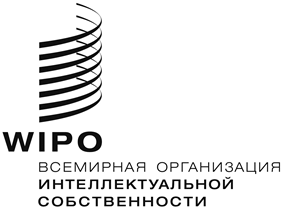 RWO/PBC/26/7 CORR.2WO/PBC/26/7 CORR.2WO/PBC/26/7 CORR.2оригинал:  английский оригинал:  английский оригинал:  английский дата:  3 июля 2017 г. дата:  3 июля 2017 г. дата:  3 июля 2017 г. 